VLOGA za UPORABO PROTOKOLARNO-PRIREDITVENE DVORANEsv. FRANČIŠKA ASIŠKEGA, KOPERUPORABNIK:7.  Postavitev dvorane (ustrezno obkrožite oz. pri posebni postavitvi ustrezno dopolnite):klasična postavitev v dvorani: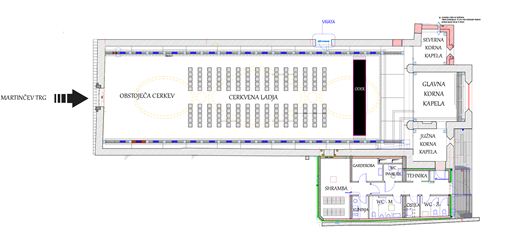 posebna postavitev v dvorani (vrišite postavitev stolov, odra, miz itd.):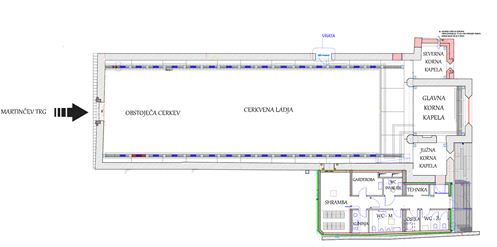 8. Izjava:Z oddajo vloge za rezervacijo dvorane sv. Frančiška Asiškega soglašamo, da smo seznanjeni s hišnim redom, požarno varnostjo, uradnim cenikom in z dolžnostmi uporabe dvorane. Zagotavljamo, da bomo za dvorano skrbeli kot dobri gospodarji in odgovarjali za vsako nastalo škodo na površini in njenih delih ter škodo do tretjih oseb. Seznanjeni smo, da izpolnjena vloga za rezervacijo prostorov še ne pomeni, da bomo dovoljenje za uporabo le-teh tudi pridobili.OBVEZNE PRILOGE:naročilnica za uporabo dvorane (pogoj za izdajo dovoljenja),program dogodka.Naziv uporabnika:Matična št.:Naslov:Davčna št.:Naslov:Kontaktna oseba:Poštna št. in pošta:GSM:Odgovorna oseba:E-mail:1.Namen uporabe (označite):PRIREDITEV (koncerti, kulturni program, filmski večer itd.)PRIREDITEV (koncerti, kulturni program, filmski večer itd.)PRIREDITEV (koncerti, kulturni program, filmski večer itd.)DOGODEK (predstavitev, okrogla miza itd.) DOGODEK (predstavitev, okrogla miza itd.) DOGODEK (predstavitev, okrogla miza itd.) POROČNI OBREDPOROČNI OBREDPOROČNI OBREDRAZSTAVARAZSTAVARAZSTAVADRUGO (opišite)DRUGO (opišite)DRUGO (opišite)2.Naziv prireditve/dogodka:3.Datum in ura uporabe:(pri večdnevnih dogodkih opisati za vsak posamezni dan ure uporabe dvorane)4.Predmet uporabe: (ustrezno označite)DANEOpombaPrireditveni oderVelikost odra (m2):OzvočenjePredviden čas dela tehnika (h): OsvetlitevPredviden čas dela tehnika (h): Projekcijsko platno in projektorStoliŠt. stolov: Storitev garderobe5.Predvideno število obiskovalcev:6.Program prireditve: (opišite program vključno s časom potrebnim za pripravo, izvedbo in pospravljenje vseh uporabljenih površin) npr.: priprava 10:00–12:00, program prireditve 12:00–14:00, pospravljenje 14:00–16:00Kraj in datum:ŽigPodpis odgovorne osebe: